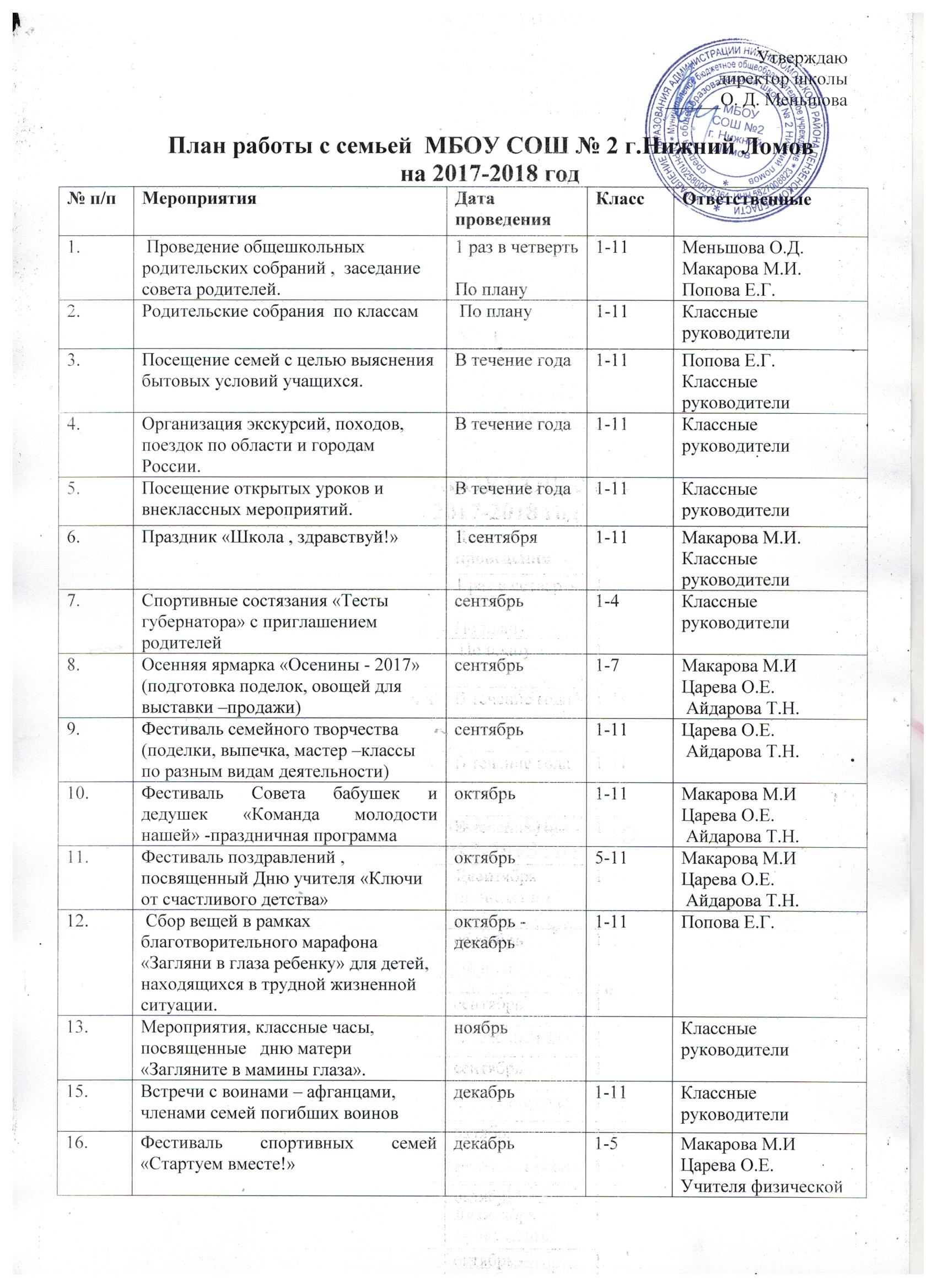 17.Конкурс украшения кабинетов.декабрь1-11Классные руководители18.Неделя театра и экскурсий в зимние каникулы.январь1-11Классные руководители19.Хоровод у новогодней елки «Зимние забавы»январь1-7Учителя физической культуры, классные руководители20.Районный фестиваль спортивных семей «Стартуем вместе!»январь1-6Учителя физической культуры, классные руководители21.Заседание Совета бабушек «Рождественские посиделки»январь1-11Айдарова Т.Н.22. Кадетский смотрфевраль 5-11Жулябин Н.В.Макарова М.И.23.Конкурс патриотической песни февраль1-11Царева О.Е.Айдарова Т.Н.24.Заседание Совета отцов «Вместе с папой»февраль 1-7Царева О.Е.Айдарова Т. Н.25.Праздничная программа для  мам, бабушек, посвященная 8 марта.март1-11Макарова М.ИЦарева О.Е.Колеснова В.А.Айдарова Т.Н.26.Классные часы, беседы по ЗОЖ, ПДД «У светофора нет каникул» с привлечением родительской общественности.март1-11Классные руководители27.Районный конкурс «Успешная семья- 2018»апрель1-7МакароваМ.И.Классные руководители28.Посвящение в кадеты апрель5КЖулябин Н.В.Павлов Я.А.29.Митинг «Память»май1-11Макарова М.ИЦарева О.Е.30.«Прощание со знаменем»май11КЖулябин Н.В.31.Участие в акции «Бессмертный полк»май1-11Классные руководители32.Праздник «Последний звонок»май9-11Макарова М.ИЦарева О.Е.Классные руководители33.Праздник прощание с начальной школоймай4-ыеКлассные руководители34.Организация отдыха детей в пришкольном лагере и лагере труда и отдыха «Дружба» , «Ритм», трудоустройство  подростков. июнь1-11Макарова М.И.Попова Е.Г.